Autumn 1Autumn 1Autumn 2Autumn 2Spring 1Spring 1Spring 2Spring 2Summer 1Summer 1Summer 2Summer 2FictionNon-FictionFictionNon-FictionFictionNon -FictionFictionNon-FictionFictionNon-FictionFictionNon-FictionYear 3GENREQuestNon-chron reportRecount – the no post on Sundays scenePersuasive advertDiscussion Finding taleWishing taleSuspenseNewspaper reportExplanation MonsterJourney Arctic expedition Year 3TEXTThe scarabs secret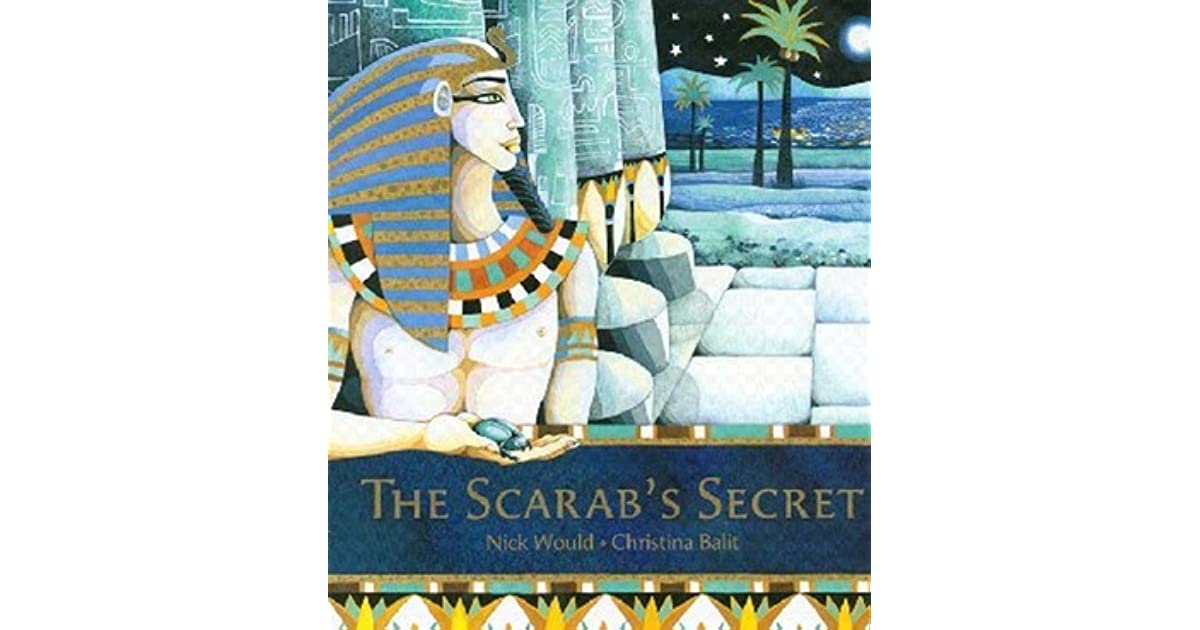 Tutankhamun's Tomb (I Was There)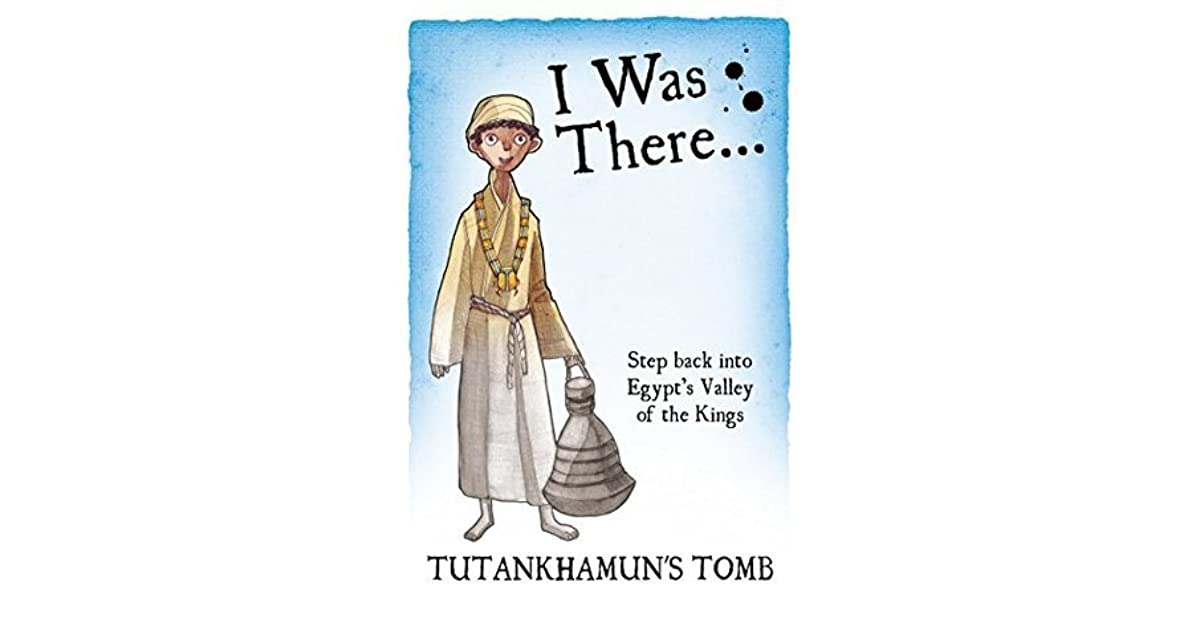 Harry potter and the philosophers stone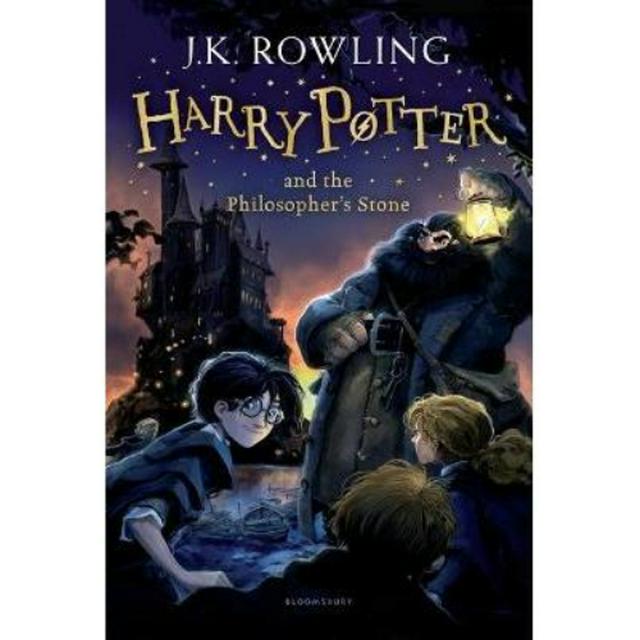 Harry potter and the philosophers stoneThe valley of lost secrets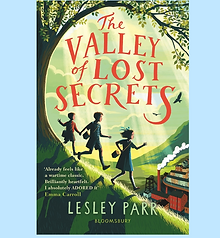 The missing: the story of my family in World War 2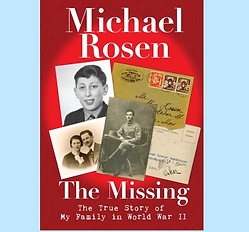 The king of the fishes.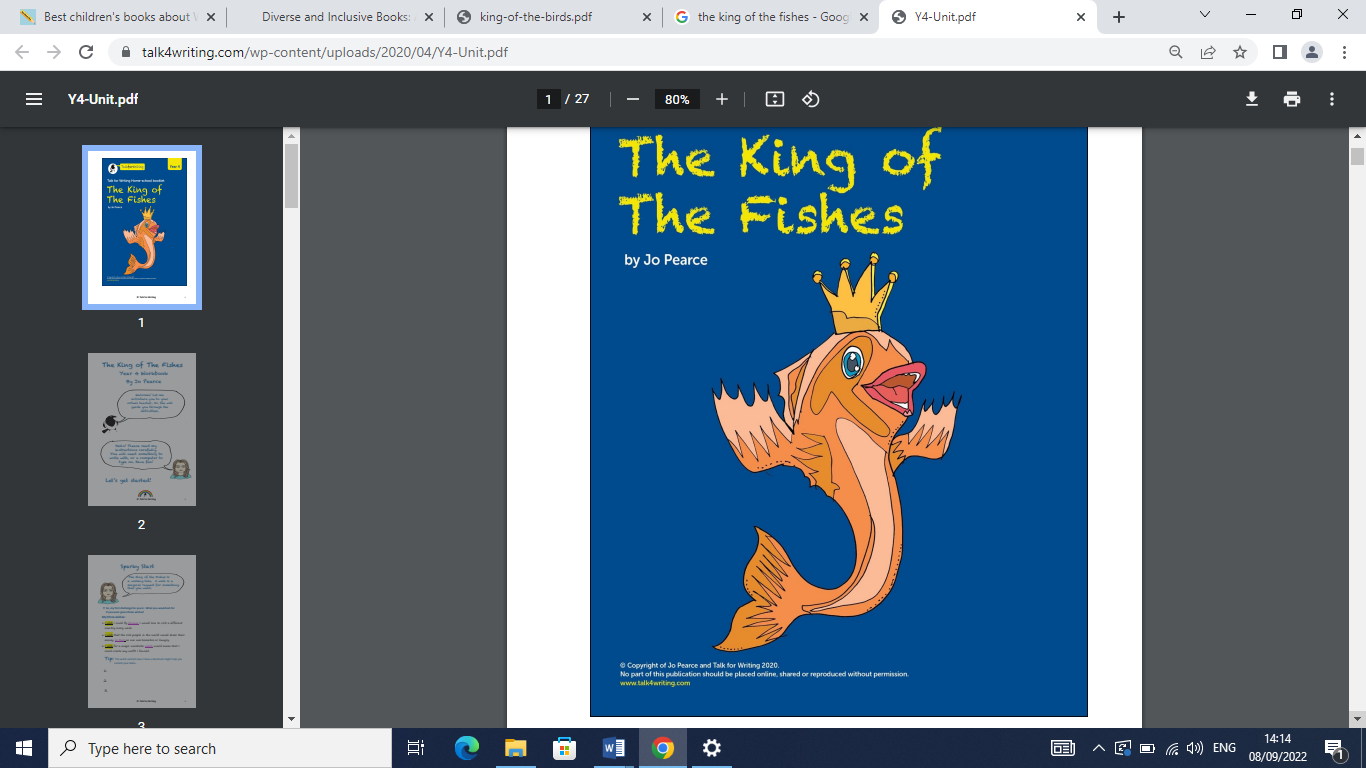 Max and the millions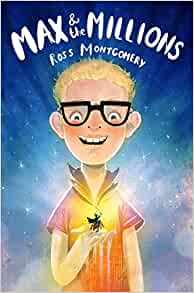 The true story of the 3 little pigs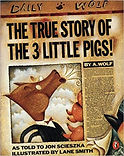 Black powder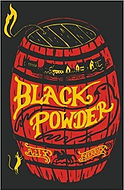 Chalk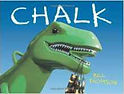 Arctic star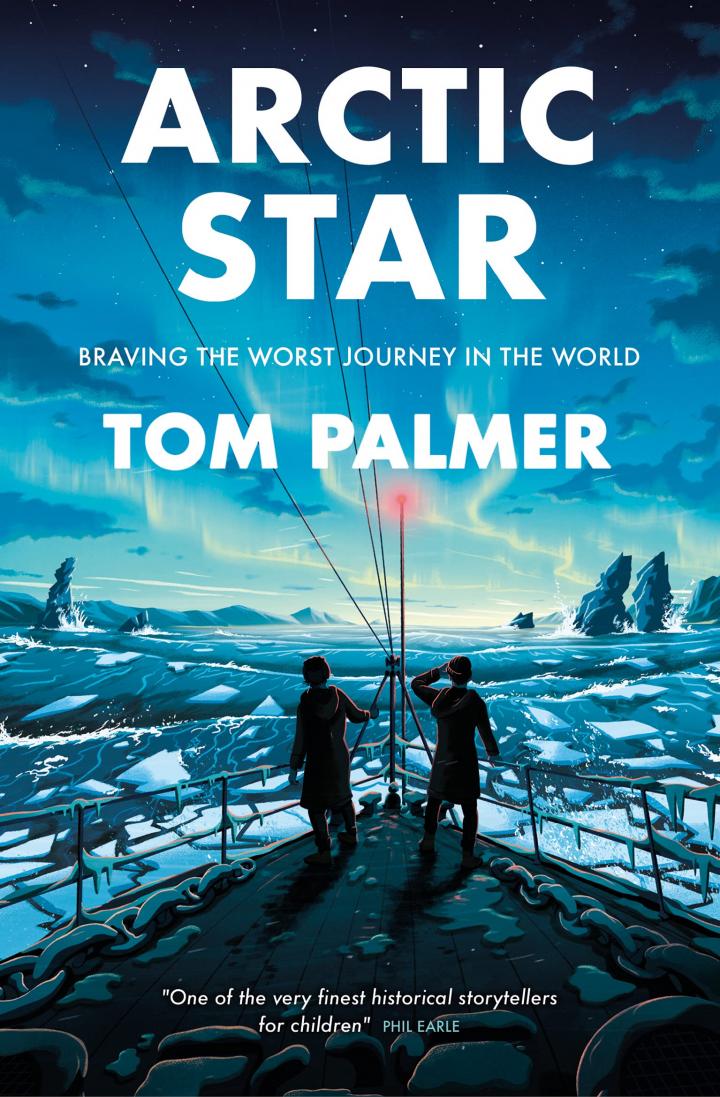 poetryList and Alphabet poemsList and Alphabet poemsList and Alphabet poemsList and Alphabet poemsWar time poetryWar time poetryWar time poetryWar time poetryHaiku, kennings and caligramsHaiku, kennings and caligramsHaiku, kennings and caligramsHaiku, kennings and caligrams